INDICAÇÃO Nº 3444/2018Indica ao Poder Executivo Municipal o conserto ou melhor proteção de trecho da Rua Croácia, no Jardim Europa.  Excelentíssimo Senhor Prefeito Municipal, Nos termos do Art. 108 do Regimento Interno desta Casa de Leis, dirijo-me a Vossa Excelência para sugerir que, por intermédio dos setores competentes, medidas sejam tomadas para consertar trecho da Rua Croácia, ou ao menos para que seja melhor sinalizada e protegida para evitar outros danos e acidentes envolvendo veículos, levando maiores riscos a população. Justificativa:Conforme relatos de moradores, e com fotos em anexo, em determinado trecho da Rua Croácia, de fronte ao número 24, encontra-se um afundamento no solo, que formou uma grande cavidade e necessita urgente de manutenção e/ou ao menos de melhor sinalização e isolamento ao redor deste buraco. Além dos riscos que envolvem as crianças e moradores da região, há registros de veículos que caíram neste buraco, principalmente no período noturno, por não ter sinalização adequada e algo de bloqueio para proteção. Plenário “Dr. Tancredo Neves”, em 05 de junho de 2.018.Ducimar de Jesus CardosoKADU GARÇOM  -Presidente-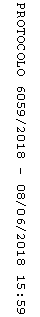 